Name: ____________________________________________________________________ Date: ________ Period: ____Levels of Biological Organization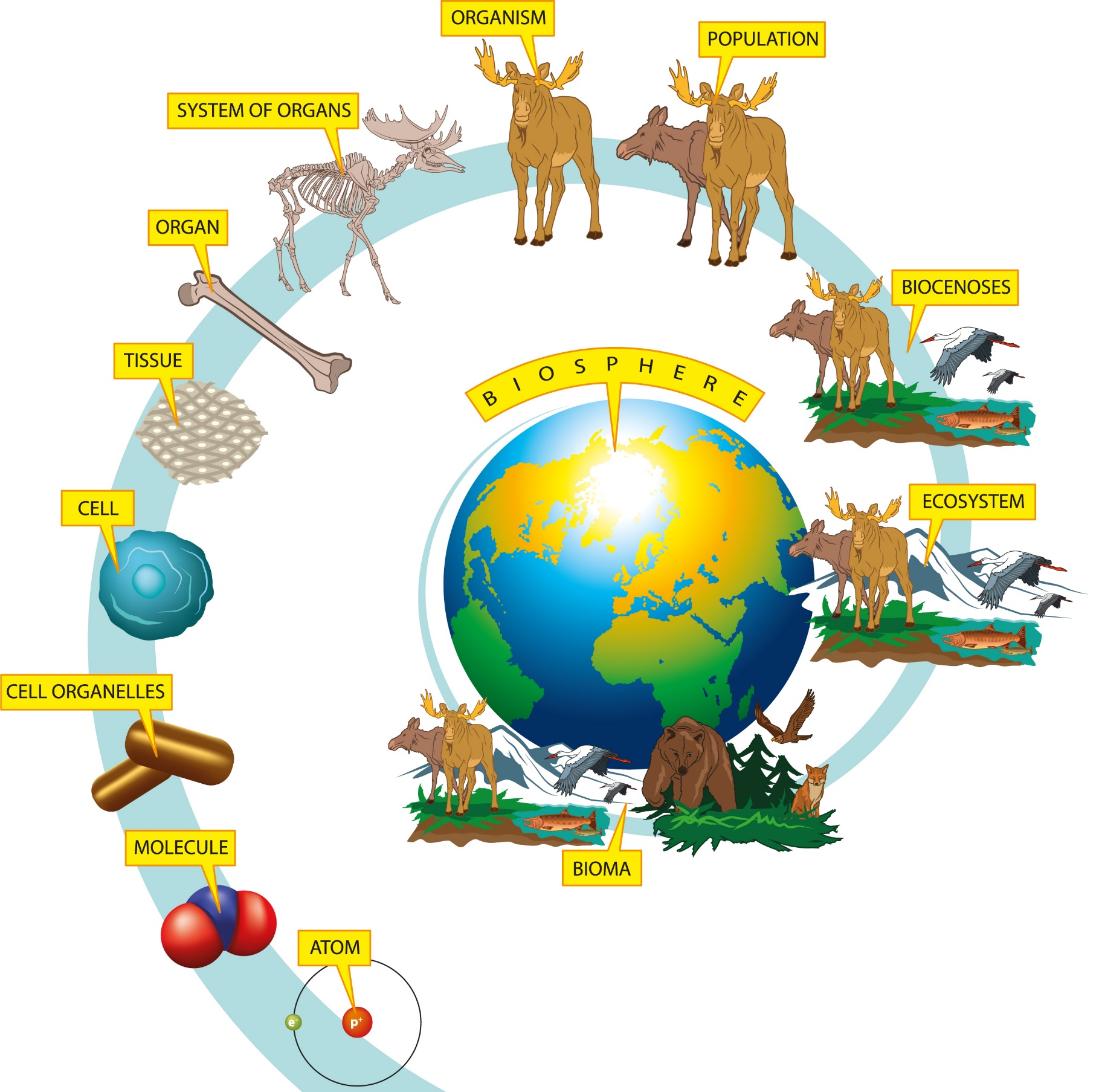 Levels of Organization Questions: 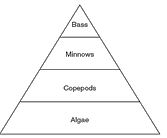 The organisms in the food pyramid to the right most likely represent An ecosystemA communityA biomeAn organismWhich sequence shows the decreasing complexity of organization?Community, biome, ecosystem, organismOrganism, community, biosphere, ecosystemBiome, community, population, organismPopulation, community, ecosystem, biomeCategorize the parts of the ecosystem on the front page into living and non-living things. Using your word roots list, define the following words:biotic-abiotic-Examine the picture to the right. Which of following is an example of an abiotic factor?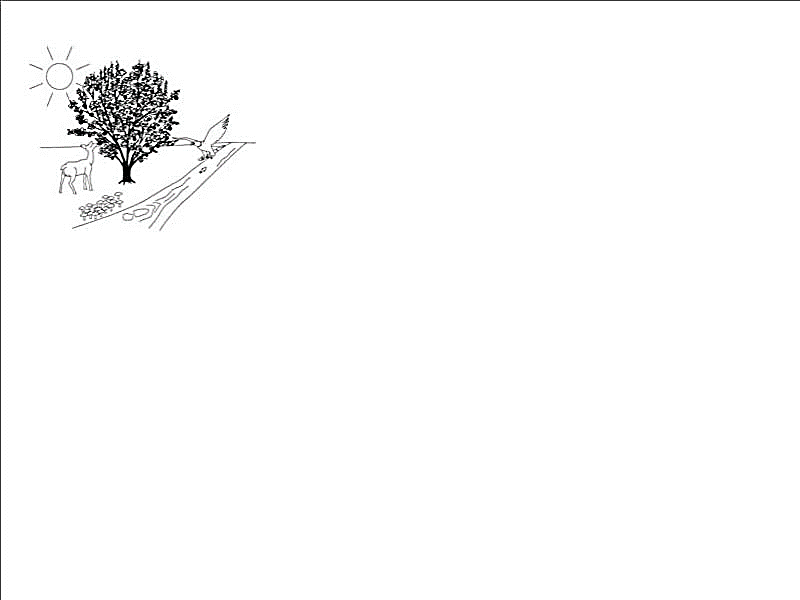 sunlighttreedeer eagleLiving Parts of the EcosystemNon-Living Parts of the Ecosystem